Publicado en Salamanca el 19/05/2020 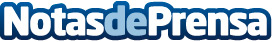 Adaptar los negocios de hostelería a la nueva realidad de la mano de TuCartaDigital.comSencillas, rápidas y económicas. Así son las nuevas cartas digitales que presenta TuCartaDigital.com, una nueva tecnología para su negocio de hostelería basada en la digitalización de cartas y menús a través de códigos QR accesibles a todos sus clientesDatos de contacto:Alberto Martín686236380Nota de prensa publicada en: https://www.notasdeprensa.es/adaptar-los-negocios-de-hosteleria-a-la-nueva Categorias: Nacional Gastronomía Turismo Restauración Dispositivos móviles Digital http://www.notasdeprensa.es